          Building Cleaning Services – RM6130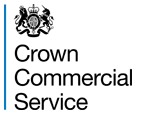                    Customer User Agreement
The Building Cleaning Services Dynamic Purchasing System (DPS) is available to all public sector departments and provides access to a range of suppliers that cover all aspects of internal and external cleaning services. Prior to beginning your procurement, this form should be completed and returned to info@crowncommercial.gov.uk   Upon receipt of the completed form you will be emailed a unique customer user agreement reference number. Your reference number should be quoted in any correspondence with CCS relating to your further competition. It is also essential that you include your reference number on any documentation when placing an order. 
On completion of this form to use our products and services you are agreeing to our terms.  Please take a few moments to read our Privacy Notice which explains how we will use your data.Customer Contact DetailsCustomer Contact DetailsContracting Authority (Customer Organisation):Sector Classification [Delete as appropriate]:Central Government       Wider Public Sector Lead Name:Lead Contact Number:Lead Email Address:Customer Call Off RequirementsCustomer Call Off RequirementsProject Name:Location:[Delete non-applicable regions]East Midlands and East of EnglandWest Midlands and North West EnglandLondon, South East and South West EnglandNorth East (England) And Yorkshire And The HumberNorthern IrelandScotlandWalesBrief description of cleaning requirement:(e.g. type of cleaning required, number of buildings/floors, expected frequency of cleaning)Estimated Contract Value: Estimated Contract Duration:Estimated Award Date:Anticipated Start Date of Contract:May CCS share this project information (excluding contract value) with CCS suppliers?